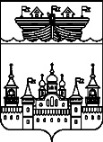 ЗЕМСКОЕ СОБРАНИЕ ВОСКРЕСЕНСКОГО МУНИЦИПАЛЬНОГО РАЙОНА НИЖЕГОРОДСКОЙ ОБЛАСТИРЕШЕНИЕ30 мая 2019 года		№45Об организации отдыха, оздоровления и занятости детей и молодежи в 2019 годуВ соответствии с планом работы Земского собрания Воскресенского муниципального района Нижегородской области на 2019 год, заслушав и обсудив информацию заместителя главы администрации Воскресенского муниципального района Нижегородской области А.Г.Герасимова об организации отдыха, оздоровления и занятости детей и молодежи в 2019 году,Земское собрание района решило:Информацию об организации отдыха, оздоровления и занятости детей и молодежи в 2019 году принять к сведению.Глава местного самоуправления 		А.В.БезденежныхПриложение к решению Земского  собрания Воскресенского муниципального района Нижегородской области от 30.05.2019  №45Информацияпо организации летней оздоровительной кампании в 2019 годуОсновными задачами при организации летней оздоровительной кампании в Воскресенском муниципальном районе являются.1. Обеспечение безопасности детей в организациях отдыха и оздоровления, в том числе при перевозках организованных групп детей, при проведении туристических походов и слетов.2.Организации отдыха, оздоровления и занятости детей старше 14 лет, детей, находящихся в трудной жизненной ситуации, несовершеннолетних, состоящих на различных формах профилактического учета. Обеспечить 100-процентный охват детей данной категории организованными формами отдыха, оздоровления и занятости.3.Внедрение новых формы работы с детьми старше 14 лет.Разработаны и утверждены нормативно-правовые документы по организации летней оздоровительной кампании в 2019 году:1.Постановление администрации Воскресенского муниципального района от 29.01.2019 года № 87 «Об установлении стоимости одного дня пребывания детей в организациях отдыха и оздоровления в 2019 году»;2.Постановление администрации Воскресенского муниципального района от  20.03.2019 года № 299 «Об организации отдыха, оздоровления и занятости детей и молодёжи Воскресенского муниципального района Нижегородской области»;3.Постановления администрации Воскресенского муниципального района от 20.03.2019 года № 300 «О подготовке учреждений к организации отдыха и оздоровления детей в летний период 2019 года на территории Воскресенского муниципального района»;4.Приказ Управления образования администрации Воскресенского муниципального района от 20.03.2019 года № 57 «Об открытие лагерей с дневным пребыванием в период весенних каникул».В летний период 2019 года на базе общеобразовательных учреждений планируются работа 11 лагерей с дневным пребыванием для 596 детей (2018 год-560 детей)  в возрасте от 7 до 14 лет, 7 (2018 год – 9) лагерей труда и отдыха для 252 детей (2018 год- 281 ребенка)  в возрасте от 14 до 17 лет, на базе учреждений соцзащиты  будет работать 1 лагерь дневного  пребывания для 42 детей. В июне будет проводиться стационарный палаточный лагерь «Озерское -2019»  для  100 детей (2018 год-80 детей)  в возрасте 12-16 лет. На базе МОУ Воскресенской СШ совместно с Управлением социальной защиты в июне будет открыта смена для 20 детей, находящихся в трудной жизненной ситуации. В период весенних каникул на базе МОУ Воскресенской СШ и МОУ Задворковской СШ работали 2 лагеря с дневным пребыванием, оздоровлено 40 детей. Планируемый охват-  1045 детей (2018 год -1023 ребенка).В период с 20 по 27 мая межведомственной комиссией по проверке готовности учреждений к организации отдыха и оздоровления детей в летний период 2019 года проведена приемка ДОЛ. На сегодняшний день все учреждения, организующие отдых и оздоровление получили санитарно-эпидемиологическое заключение, все учреждения готовы к работе.Утверждена стоимость одного дня пребывания в лагерях с дневным пребыванием детей с трехразовым питанием-112 рублей, с двухразовым питанием – 98 рублей, в лагерях труда и отдыха 94 рубля. На базе 29 клубных учреждений (1-3 смены), на базе 13 сельских библиотек (по 1 смене), на базе Староустинского, Русенихинского сельских музеев (по 1 смене) планируется организовать работу Прогулочных групп. В Воскресенском ЦКД будет организовано 2 смены Прогулочной группы в июле, августе.Наполняемость Прогулочной группы до 20 человек. В июне месяце будет организована работа совместно со школами (там, где они есть). Прогулочная группа будет работать ежедневно, продолжительность одной смены 14 рабочих дней. В июле в рамках проекта «Дворовая практика» для подростков на дворовых площадках будут проводится разнообразные мероприятия: квесты, квизы, кейс-турниры, спортивно-развлекательные и дворовые игры, мастер-классы и многое другое.В соответствии с программой обучения «Программа подготовки кадров к летнему оздоровительному отдыху детей и подростков Воскресенского муниципального района на 2019 год» прошло обучение всех сотрудников, задействованных в организации и проведении летней оздоровительной кампании: 133 педагогических работников, 20 начальников лагерей, 3-х – заместителей директора, 6-х инструкторов, 25 работников пищеблоков, 13- вожатых –детей, 61 руководителя прогулочных групп, 2-х медицинских работников, всего 269 человек.Запланировано проведение конкурсов «Лучший лагерь Воскресенского района», «Самый лучший день лета», «Лучшая прогулочная группа», «Лучшая трудовая бригада». 